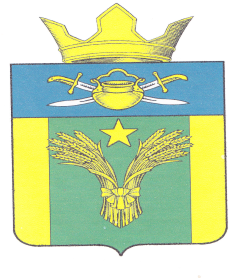 АДМИНИСТРАЦИИМАЙОРОВСКОГО СЕЛЬСКОГО ПОСЕЛЕНИЯКОТЕЛЬНИКОВСКОГО МУНИЦИПАЛЬНОГО РАЙОНА                                   
          ВОЛГОГРАДСКОЙ ОБЛАСТИПОСТАНОВЛЕНИЕ от 01.12.2021 года                                      № 47Об утверждении Программы профилактики рисков причинения вреда (ущерба)  охраняемым законом ценностям в рамках  муниципального контроля  в сфере благоустройства на территории Майоровского сельского поселения на 2022 годВ целях надлежащего проведения муниципального контроля в сфере благоустройства на территории Майоровского сельского поселения, в соответствии с Федеральным законом от 26.12.2008 N 294-ФЗ «О защите прав юридических лиц и индивидуальных предпринимателей при осуществлении государственного контроля (надзора) и муниципального контроля»,  Федеральным законом от 31.07.2020 N 248-ФЗ «О государственном контроле (надзоре) и муниципальном контроле в Российской Федерации», Решением Совета народных депутатов Майоровского сельского поселения «Об утверждении Положения о муниципальном контроле в сфере благоустройства в Майоровском сельском поселении Котельниковского муниципального района Волгоградской области» № 10/14 от 11.08.2021г., руководствуясь  Федеральным законом от 06.10.2003г. № 131-ФЗ «Об общих принципах организации местного самоуправления в Российской Федерации», Уставом Майоровского сельского поселения Котельниковского муниципального района Волгоградской области, администрация Майоровского сельского поселения Котельниковского муниципального района Волгоградской области ПОСТАНОВЛЯЕТ:1. Утвердить Программу профилактики рисков причинения вреда (ущерба)  охраняемым  законом ценностям в рамках  муниципального  контроля  в сфере благоустройства на территории  Майоровского сельского поселения на 2022 год, согласно приложению №1. 2. Контроль за исполнением настоящего постановления оставляю за собой.3. Настоящее постановление вступает в силу со дня его подписания и подлежит официальному обнародованию.Глава Майоровскогосельского поселения                                             А.В. ПоповУТВЕРЖДЕНАпостановлением администрации Майоровского сельского поселения Котельниковского муниципального района Волгоградской областиот «01»декабря  2021 г. №47Программа профилактики рисков причинения вреда (ущерба) охраняемым законом ценностям в рамках муниципального контроля в сфере благоустройства на территории Майоровского сельского поселения на 2022 годРаздел 1. Общие положения Программа профилактики рисков причинения вреда (ущерба) устанавливает порядок проведения профилактических мероприятий, направленных на предупреждение нарушений обязательных требований и (или) причинения вреда (ущерба) охраняемым законом ценностям, соблюдение которых оценивается при осуществлении муниципального контроля в сфере благоустройства на территории Майоровского сельского поселения. Раздел 2. Аналитическая часть Программы2.1. Вид осуществляемого муниципального контроля.Муниципальный контроль в сфере благоустройства на территории Майоровского сельского поселения осуществляется администрацией Майоровского сельского поселения (далее – Администрация). Непосредственное осуществление муниципального контроля возлагается на специалиста администрации Майоровского сельского поселения Котельниковского муниципального района Волгоградской области (далее – ОПО).2.2. Обзор по виду муниципального контроля.Муниципальный контроль в сфере благоустройства - это деятельность органа местного самоуправления, уполномоченного на организацию и проведение на территории Майоровского сельского поселения проверок соблюдения юридическими лицами, индивидуальными предпринимателями и гражданами обязательных требований, установленных правилами благоустройства территории Майоровского сельского поселения Котельниковского муниципального района Волгоградской области, утвержденных решением Совета народных депутатов  Майоровского сельского поселения Котельниковского муниципального района Волгоградской области от 21.11.2015г. № 19/27 (далее – Правила), требований к обеспечению доступности для инвалидов объектов социальной, инженерной и транспортной инфраструктур и предоставляемых услуг, организация благоустройства на территории Майоровского сельского поселения Котельниковского муниципального района Волгоградской области в соответствии с Правилами;- исполнение решений, принимаемых по результатам контрольных мероприятий.2.3. Муниципальный контроль осуществляется посредством:- организации и проведения проверок выполнения юридическими лицами, индивидуальными предпринимателями и гражданами обязательных требований, установленных правилами благоустройства территории Майоровского сельского поселения Котельниковского муниципального района Волгоградской области;- принятия предусмотренных законодательством Российской Федерации мер по пресечению и (или) устранению выявленных нарушений, а также систематического наблюдения за исполнением обязательных требований;- организации и проведения мероприятий по профилактике рисков причинения вреда (ущерба) охраняемым законом ценностям;- организации и проведения мероприятий по контролю, осуществляемых без взаимодействия с юридическими лицами, индивидуальными предпринимателями.2.4. Подконтрольные субъекты:- юридические и физические лица, индивидуальные предприниматели.2.5. Перечень правовых актов и их отдельных частей (положений), содержащих обязательные требования, соблюдение которых оценивается при проведении Администрацией мероприятий по муниципальному контролю в сфере благоустройства:- Решение Совета народных депутатов Майоровского сельского поселения от № 19/27 от 21.11.2015г. «Об утверждении Правил благоустройства территории Майоровского сельского поселения».2.6. Данные о проведенных мероприятиях.В связи с запретом на проведение контрольных мероприятий, установленным ст. 26.2 Федерального закона от 26.12.2008 № 294-ФЗ «О защите прав юридических лиц и индивидуальных предпринимателей при осуществлении государственного контроля (надзора) и муниципального контроля», а также муниципального контроля в сфере благоустройства на территории Майоровского сельского поселения, плановые и внеплановые проверки в отношении подконтрольных субъектов, относящихся к малому и среднему бизнесу, в 2020 году не проводились.Ежегодный план проведения плановых проверок юридических лиц и индивидуальных предпринимателей на основании ст. 9 Федерального закона «О защите прав юридических лиц и индивидуальных предпринимателей при осуществлении государственного контроля (надзора) и муниципального контроля» от 26.12.2008 № 294-ФЗ, по муниципальному контролю в сфере благоустройства на территории Майоровского  сельского поселения на 2021 год не утверждался. Внеплановые проверки индивидуальных предпринимателей, юридических лиц и граждан в сфере муниципального контроля по благоустройству в 2021 году не проводились.2.7. Анализ и оценка рисков причинения вреда охраняемым законом ценностям.Мониторинг состояния подконтрольных субъектов в сфере законодательства по благоустройству не проводился, в связи с отсутствием контрольных мероприятий в предыдущие годы в данной сфере.Основными причинами, факторами и условиями, способствующими нарушению требований в сфере благоустройства подконтрольными субъектами являются: - непонимание необходимости исполнения требований в сфере благоустройства у подконтрольных субъектов; - отсутствие информирования подконтрольных субъектов о требованиях в сфере благоустройства; - отсутствие системы обратной связи с подконтрольными субъектами по вопросам применения требований правил благоустройства, в том числе с использованием современных информационно-телекоммуникационных технологий.Раздел 3. Цели и задачи Программы3.1. Цели Программы:- стимулирование добросовестного соблюдения обязательных требований всеми контролируемыми лицами;- устранение условий, причин и факторов, способных привести к нарушениям обязательных требований и (или) причинению вреда (ущерба) охраняемым законом ценностям;- создание условий для доведения обязательных требований до контролируемых лиц, повышение информированности о способах их соблюдения.3.2. Задачи Программы:- выявление причин, факторов и условий, способствующих нарушению обязательных требований законодательства в сфере благоустройства, определение способов устранения или снижения рисков их возникновения;- установление зависимости видов, форм и интенсивности профилактических мероприятий от особенностей конкретных подконтрольных субъектов, и проведение профилактических мероприятий с учетом данных факторов;- формирование единого понимания обязательных требований законодательства в сфере благоустройства у всех участников контрольной деятельности;- повышение прозрачности осуществляемой Администрацией контрольной деятельности;- повышение уровня правовой грамотности подконтрольных субъектов, в том числе путем обеспечения доступности информации об обязательных требованиях законодательства в сфере благоустройства и необходимых мерах по их исполнению. Раздел 4. Перечень профилактических мероприятий, сроки (периодичность) их проведенияРеализация Программы осуществляется путем исполнения организационных и профилактических мероприятий. Мероприятия Программы представляют собой комплекс мер, направленных на достижение целей и решение основных задач Программы.  Результаты профилактической работы Администрации включаются в Доклад об осуществлении муниципального контроля в сфере благоустройства на территории Майоровского сельского поселения за 2022 год.При осуществлении муниципального контроля  могут проводиться следующие виды профилактических мероприятий:1)  информирование; 2)  обобщение правоприменительной практики;3) объявление предостережения4)  консультирование;5) профилактический визит.Раздел 5. Показатели результативности и эффективности ПрограммыОценка эффективности профилактических мероприятий осуществляется по итогам опроса. Опрос проводится среди лиц, в отношении которых проводились проверочные мероприятия, иных подконтрольных лиц и лиц, участвующих в проведении профилактических мероприятий. Опрос проводится силами должностных лиц органа муниципального контроля с использованием разработанной ими анкеты.          Результаты опроса и информация о достижении отчетных показателей реализации Программы размещаются на официальном сайте администрации Майоровского сельского поселения в информационно-телекоммуникационной сети Интернет. Ресурсное обеспечение Программы включает в себя кадровое и информационно-аналитическое обеспечение ее реализации.Информационно-аналитическое обеспечение реализации Программы осуществляется с использованием официального сайта администрации Майоровского сельского поселения в информационно-телекоммуникационной сети Интернет.№п/пНаименование мероприятияСведения о мероприятииОтветственный исполнительСрок исполнения1. ИнформированиеАдминистрация осуществляет информирование контролируемых лиц и иных заинтересованных лиц по вопросам соблюдения обязательных требований.Информирование осуществляется посредством размещения соответствующих сведений на официальном сайте Администрации Майоровского сельского поселения в информационно-телекоммуникационной сети «Интернет» - майоровский.рф и в иных формах.Администрация размещает и поддерживает в актуальном состоянии на своем официальном сайте в сети «Интернет»:1) тексты нормативных правовых актов, регулирующих осуществление муниципального контроля в сфере благоустройства;2) руководства по соблюдению обязательных требований.3) программу профилактики рисков причинения вреда и план проведения плановых контрольных мероприятий;4) сведения о способах получения консультаций по вопросам соблюдения обязательных требований;5) доклады, содержащие результаты обобщения правоприменительной практики;6) доклады о муниципальном контроле;7) иные сведения, предусмотренные нормативными правовыми актами Российской Федерации, нормативными правовыми актами субъекта Российской Федерации, муниципальными правовыми актами.Ответственный специалист администрации Майоровского сельского поселенияВ течение года2.Обобщение правоприменитель-ной практикиДоклад о правоприменительной практике при осуществлении муниципального контроля готовится ежегодно до 1 марта года, следующего за отчетным, подлежит публичному обсуждению.Доклад о правоприменительной практике размещается на официальном сайте Администрации Майоровского сельского поселения в информационно-телекоммуникационной сети «Интернет» - майоровский.рф до 1 апреля года, следующего за отчетным годом.Ответственный специалист администрации Майоровского сельского поселения1 раз в год3.Объявление предостереженияПри наличии у контрольного органа сведений о готовящихся или возможных нарушениях обязательных требований, а также о непосредственных нарушениях обязательных требований, если указанные сведения не соответствуют утвержденным индикаторам риска нарушения обязательных требований, контрольный орган объявляет контролируемому лицу предостережение о недопустимости нарушения обязательных требований законодательства в сфере благоустройства и предлагает принять меры по обеспечению соблюдения обязательных требований.   Контролируемое лицо вправе после получения предостережения о недопустимости нарушения  обязательных требований подать в Администрацию возражение в отношении указанного предостережения в срок не позднее 30 дней со дня получения им предостережения. Возражение в отношении предостережения рассматривается Администрацией в течение 30 дней со дня его получения, контролируемому лицу направляется ответ с информацией о согласии или несогласии с возражением. В случае несогласия с возражением указываются соответствующие обоснования.Ответственный специалист администрации Майоровского сельского поселенияВ течение года4.КонсультированиеКонсультирование осуществляется должностными лицами Администрации по телефону, в письменной форме, на личном приеме либо в ходе проведения профилактического мероприятия, контрольного мероприятия. Время консультирования при личном обращении составляет 10 минут.Консультирование, осуществляется по следующим вопросам:- разъяснение положений нормативных правовых актов, содержащих обязательные требования, оценка соблюдения которых осуществляется в рамках муниципального контроля;- разъяснение положений нормативных правовых актов, регламентирующих порядок осуществления муниципального контроля;- компетенция уполномоченного органа;- порядок обжалования решений органов муниципального контроля, действий (бездействия) муниципальных инспекторов.В случае если в течение календарного года поступило 5 и более однотипных (по одним и тем же вопросам) обращений контролируемых лиц и их представителей по указанным вопросам, консультирование осуществляется посредствам размещения на официальном сайте Майоровского сельского поселения, в информационно-телекоммуникационной сети «Интернет» на странице Контрольно-надзорная деятельность письменного разъяснения, подписанного уполномоченным должностным лицом Администрации.Ответственный специалист администрации Майоровского сельского поселенияВ течение года5.Профилактический визитОбязательный профилактический визит проводится в отношении: 1) контролируемых лиц, приступающих к осуществлению деятельности в сфере благоустройства, не позднее чем в течение одного года с момента начала такой деятельности (при наличии сведений о начале деятельности);2) объектов контроля, отнесенных к категориям значительного риска, в срок не позднее одного года со дня принятия решения об отнесении объекта контроля к указанной категории.О проведении обязательного профилактического визита контролируемое лицо уведомляется органом муниципального контроля не позднее чем за 5 рабочих дней до дня его проведения в письменной форме на бумажном носителе почтовым отправлением либо в форме электронного документа, подписанного электронной подписью, в порядке, установленном частью 4 статьи 21 Федерального закона от 31.07.2020 № 248-ФЗ.Контролируемое лицо вправе отказаться от проведения обязательного профилактического визита, уведомив об этом муниципального инспектора, направившего уведомление о проведении обязательного профилактического визита в письменной форме на бумажном носителе почтовым отправлением либо в форме электронного документа, подписанного электронной подписью, не позднее, чем за 3 рабочих дня до дня его проведения.Срок проведения профилактического визита (обязательного профилактического визита) определяется муниципальным инспектором самостоятельно и не может превышать 1 рабочий день.Профилактический визит проводится инспектором в форме профилактической беседы по месту осуществления деятельности контролируемого лица либо путем использования видео-конференц-связи.В ходе профилактического визита контролируемое лицо информируется об обязательных требованиях, предъявляемых к его деятельности либо к используемым им объектам контроля, их соответствии критериям риска, основаниях и рекомендуемых способах снижения категории риска, а также о видах, содержании и об интенсивности контрольных мероприятий, проводимых в отношении контролируемого лица, исходя из отнесения к категории риска.В ходе профилактического визита инспектором может осуществляться консультирование контролируемого лица в порядке, установленном пунктом 4 настоящей таблицы, а также статьей 50 Федерального закона Федерального закона от 31.07.2020 № 248-ФЗ.При профилактическом визите (обязательном профилактическом визите) контролируемым лицам не выдаются предписания об устранении нарушений обязательных требований. Разъяснения, полученные контролируемым лицом в ходе профилактического визита, носят рекомендательный характер.Ответственный специалист администрации Майоровского сельского поселенияВ течение года№ п/п Наименование показателяЗначение показателя1231.Информированность подконтрольных субъектов о содержании обязательных требованийне менее 60% опрошенных2.Понятность обязательных требований, их однозначное толкование подконтрольными субъектами и должностными лицами органа муниципального контроляне менее 60% опрошенных3.Удовлетворенность обеспечением доступности информации о принятых и готовящихся изменениях обязательных требований,размещенной на официальном сайте администрации Майоровского сельского поселения в информационно-телекоммуникационной сети Интернетне менее 60% опрошенных4.Информированность подконтрольных субъектов о порядке проведения проверок, правах подконтрольных субъектов при проведении проверкине менее 60% опрошенных5.Выполнение профилактических программных мероприятий согласно перечню100% мероприятий, предусмотренных перечнем